Chromatografie – řešeníPracovní list je určen pro žáky 2. stupně základních škol a jeho cílem je pochopit základní princip chromatografie. Pokus: Chromatografie v praxi_______________________________________________________Odpovězte na otázky:Co je to chromatografie?Chromatografie je separační metoda, při níž se využívá mnohokrát opakované ustanovení rovnováhy mezi dvěma nemísitelnými fázemi. Jedna fáze je přitom vždy pohyblivá (plyn nebo kapalina) a nazývá se mobilní. Druhá je nepohyblivá (tuhá nebo kapalina) a označuje se jako stacionární.Jmenujte alespoň dvě další separační metody.		filtrace, extrakce, destilace, dekantace, krystalizace, sublimace, odstřeďováníOznačte správnou odpověď: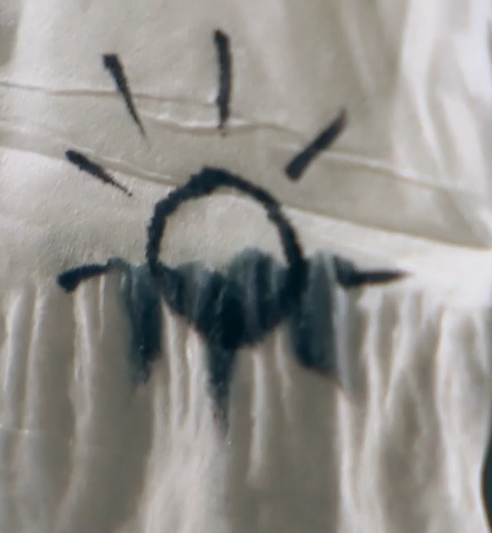 Na obrázku vidíte sluníčko namalované černou barvou. Obrázek ponoříme do vody. Černá barva se začne rozdělovat. Jaká barva se používá pro zvýraznění černé barvy do fixu? zelenáfialovámodráOznačte správnou odpověď:Tmavě modrým fixem nakreslíme sluníčko a doprostřed kápneme vodu. Co se stane?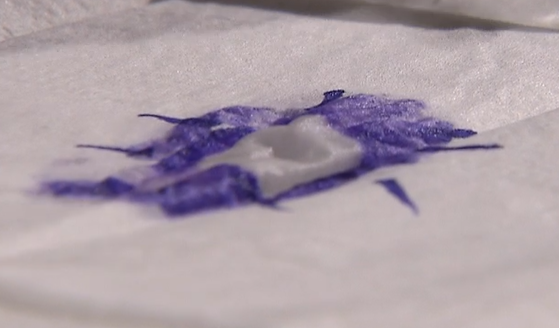 modrá barva se rozpíjí směrem doprostředmodrá barva se rozpíjí směrem ven ze sluníčkakolem sluníčka se objeví fialová barva a modrá zesvětláCo jsem se touto aktivitou naučil(a):………………………………………………………………………………………………………………………………………………………………………………………………………………………………………………………………………………………………………………………………………………………………………………